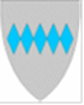 SOLUND KOMMUNEVedteken i K-sak 032/13Oppdatert 10.02.2015InnhaldDel 1 Admininstrativ del							     Plangrunnlag								s. 3     Føremål								s. 3     Iverksetjing								s. 3     Økonomi								s. 3     Ajourhald/oppdatering – ansvar					s. 3     Øvingar/opplæring/kompetanse					s. 4Del 2 Operativ del								2.1       Beredskapsleiinga i Solund kommune				s. 52.2       Iverksetjing								s. 62.3       Etablering								s. 62.4 	Oppgåver								s. 62.5 	Loggføring								s. 72.6 	Rapportering								s. 72.7 	Beredskapsråd								s. 7Del 3 Informasjonsdel3.1	Målsetjing								s. 93.2	Strategi								s. 93.3 	Etablering og drift							s. 102.4 	Andre måtar å spreie informasjon på					s. 10Del 4 Evakueringsplan4.1	Iverksetjing								s. 114.2	Samansetjing av beredskapsrådet					s. 114.3	Oppgåver								s. 11Del 5 Psykososialt kriseteam5.1	Samansetjing								s. 125.2	Målsetjing								s. 125.3	Varsling/mobilisering							s. 125.4	Presse									s. 125.5	Pårørande								s. 135.6	Debriefing								s. 135.7	Økonomi								s. 13Del 6 Oversikt over tiltakskort						s. 126.1	Tiltakskort								s. 13 - 216.2	Oversikt ressurslister							s. 226.3	Oversikt over andre planar						s. 23Administrativ delPlangrunnlagSivilbeskyttelsesloven (2010) med forskrifterKommuneplan for SolundOverordna ROS-analyseAndre lover/forskrifterFøremålSolund kommune skal ha ein best mogleg beredskap mot aktuelle kriser og uønskte hendingar.Solund kommune skal vere i stand til å handtere uønskte hendingar og kriser for i størst mogleg grad å redusere konsekvensane av desse. Planen skal vidare sikre at innbyggjarane skal få best mogeleg støtte og hjelp under og etter ein krisesituasjonPlanen skildrar organisering, gjeremål m.v. for den kommunale beredskapsleiinga. Planen er ein samordna, sektorovergripande plan.Beredskapsplanen erstattar ikkje andre delplanar, men er ei samling av strategiske opplysningar om personell, utstyr og tiltak. Beredskapsleiinga bør i tilstrekkeleg grad vere kjent med innhaldet i delplanane slik at dei kan gjere seg nytte av desse i ein gitt situasjonIverksetjingAdministrasjonssjef og/eller ordførar har mynde til å iverksetje planen.Planen skal iverksetjast ved hendingar som er av ein slik art at den går ut over det som kan reknast som ein normal situasjon og/eller ved hendingar som kan verke inn på drifta ved fleire einingarØkonomiKommunestyret gjev beredskapsleiinga fullmakt til å nytte inntil kr 750.000,- for å avverje og/eller avgrense skade i ein akutt situasjon, jfr K-sak 32/13. Fullmakta er gitt med heimel i Kommunelova § 13Ajourhald/oppdatering – ansvarPlanen skal ajourførast/oppdaterast årleg – innan 1.mars Administrasjonssjef har ansvar for rullering og oppdateringNamn og kontaktinfo kjem berre fram på tiltakskort og ressurslister, dette for å lette oppdateringØvingar/opplæring/kompetanseAlle tilsette skal vere informert om beredskapsplanen, og vere kjend med si rolleAlle som skal bruke krisestøtteverktøyet CIM skal ha opplæring Dei interne organa i kommunen, som har fått utlevert beredskapsplanen, skal minst ein gong årleg gå gjennom planen med sine tilsette. Ansvarleg er einingsleiarane For nytilsette skal planen gjennomgåast i løpet av den første månaden etter tilsettinga.Beredskapsorganisasjonen Alle skal ha opplæring i forhold til ansvar og oppgåver Beredskapsorganisasjonen bør øvast årlegOperativ del2.1 Beredskapsleiinga i Solund kommune.Beredskapsleiinga er sett saman av ordføraradministrasjonssjefIKT ansvarlegleiar plan og utviklingleiar helse og omsorgservicekontor/sekretærpolitiAlle er oppført med stedfortredar. Namn og kontaktinformasjon vert lagt som vedlegg til planenOppdatert stedfortredarliste er særs viktig. Eit av tema i ROS-analysen er «fleire roller i kommunen/organisasjonen». Det må takast høgde for at dette óg kan råke medlemmane i beredskapsleiinga.      Hovud ansvars- og oppgåvefordeling:Beredskapsleiinga har til ei kvar tid fullmakt til å tilkalle/beordre tilsette i kommunen til ekstraarbeid og/eller overtidsarbeid når ei uønska hending oppstår	     2.2 IverksetjingBeredskapsleiinga skal etablerast når ei uønskt hending råkar kommunen eller innbyggjarane, og hendinga har eller kan få eit større omfang enn det den daglege drifta er innretta for å handtere. Planen kan òg iverksetjast i andre tilfelle, når administrasjonssjef og/eller ordførar finn dette føremålstenleg. Dersom nokon av medlemene i beredskapsleiinga blir merksam på ei hending - eller noko som kan hende - og meiner at dette kan krevje handling frå kommunen, har kvar einskild medlem rett og plikt til å varsle administrasjonssjef eller ordførarAlle tilsette i kommunen skal vere orientert om at dersom dei får kjennskap til store ulykker eller katastrofar, så skal dei melde frå til beredskapsleiinga.2.3 EtableringBeredskapsleiinga etablerar seg på møterommet. Alternativ møtestad er møterommet på Solundheimen – t.d. ved bortfall av straumKommunen sin satelittelefon skal medbringastAdministrasjonssjefen er ansvarleg for organisering av beredskapsleiinga2.4 OppgåverInnhente opplysningar om situasjonen i kommunen.Treffe vedtak om tiltak for å hindre/redusere skadar på personar, miljø og materielle verdiar.Prioritere ressursar frå kommunen si side.Halde kontakt med lokal redningssentral (LRS), eventuelt skadestadsleiinga, dersom ikkje LRS er etablert. Utarbeide og sende ut informasjon til innbyggjarane og media.NB: Dersom LRS er etablert, skal all informasjon om sjølve skaden gå ut derifrå!Føre logg og gje rapport om situasjonen i kommunen til fylkesmannen.	2.5 LoggføringLoggføringa skal starte snarast råd, og oppdaterast fortløpandeKrisestøtteverktøyet CIM skal nyttast til loggføringLoggen skal innehalde opplysningar om:Kva hending som vert meldt/rapportert omNår meldinga kjemKven som melder/rapportererKva avgjerder som vert tekneKorleis situasjonen utviklar seg.	2.6 RapporteringDet skal rapporterast til Fylkesmannen når han ber om det, eller når beredskapsleiinga finn at opplysningane kan vere nyttig for FylkesmannenDet skal uansett alltid rapporterast til Fylkesmannen ved avslutta hendingKommunen skal nytte krisestøtteverktøyet CIM til rapporteringBeredskapsrådSamansetjing:ordføraradministrasjonssjefbrannsjef/leiar plan og utviklingleiar helse og omsorgleiar FrivilligsentralSunnfjord EnergiTelenorFjord1Nettbussservicekontoret/sekretærNamn og kontaktinformasjon vert lagt som vedlegg til planenBeredskapsrådet:vert leia av ordførar, sekretær er konsulent ved servicekontoret.er eit rådgjevande organ for kommunen i beredskapsspørsmål og har ikkje vedtakskompetanse. skal drøfte trong for øvingar, lage øvingsopplegg  skal vere premissleverandør i arbeidet med ROS-analyserskal innkallast når ordførar bestemmer det, likevel minst ein gong i året og då i samband med oppdatering/ajourhald av kommunen sin beredskapsplanInformasjonsdel3.1 MålsetjingGje publikum høve til å beskytte seg mot verknaden av krisa/hendinga.Redusere frykt og auke tryggleik.Forenkle dei operative tiltaka.Imøtekomme generelle informasjonsforventningar.Hindre uriktig eller misvisande informasjon frå sekundære kjelder.Bidra til rask normalisering av situasjonen.3.2 StrategiKommunen skal redusere uønska verknader av krisesituasjonen ved å være først ute i media og gje korrekt informasjon til rett målgruppe på rett tid. Informasjonen må gjevast på fleire språk slik at den óg når innbyggjarar av ulike nasjonalitetar som til ei kvar tid oppheld seg i kommunen. Informasjonsstrategi overfor pressaSkape tillit ved å gje innsyn Vise grenser og vinne gehør for kvifor grenser er der (beslutningstakarar,mannskap, utstyr o.l.) og bidra til at grenser vert respektert.Møte media sine behov og ynskje så langt som mogeleg, men på ein måte som ikkje uroar operasjonen.Gje tilgang på fagfolk og vurderingar (oppsummeringar, pressebriefing)Gje jamnlege situasjonsrapporter.Sørge for intervjuobjekt (må tilpasse i høve situasjonen).Leiar servicekontoret har ansvar for mottak av informasjon frå interne og eksterne aktørar og å formidle naudsynt informasjon til beredskapsleiinga.Ordføraren har det overordna ansvaret for ekstern informasjon til innbyggjarane og informasjon til media	Type informasjon				Kven informerer	Generell informasjon,	pressekonferansar og 	handtering av media				OrdførarInformasjon mot politimynde	KRIPOS					Lensmann, LRS	Informasjon til etterletne			Prest, Lensmann	Intern informasjon i beredskaps-	leiinga						Ordførar/adm.sjef	Informasjon og kontakt mot sjukehus	og anna regionalt medisinsk	støtteapparat					Kommunelege/vakthavande lege3.3 Etablering og driftEtablere senter for mediepersonell på møterom. Lokalet er tilrettelagt med trådlaust nettverk. Ved straumbrot skal hallen i 1. etasje på Solundheimen  nyttast - med tilrettelegging av nettEtablere senter for publikumstelefonar på servicekontoret NB. Telefonnummer for kommunen sine publikumstelefonar må snarast kunngjerast over NRK, og på kommunen si heimesideGenerell informasjon, og utdrag frå pressekonferansar skal leggast ut på kommunen si heimeside. Det skal takast utskrift av alt som vert sendt/distribuert for loggføring, og som sikkerheit i tilfelle nettet bryt saman. Informasjonen kan då distribuerast via faks.(Oversikt over aktuelle media – sjå ressursliste)3.4 Andre måtar å spreie informasjon på:Via postkasse Via tenesteeiningane, e-post distribusjon – e-postgruppe ”Solund brukarar” Via skulane, informasjon til elevar og foreldreVed å oppsøkje husstandarVed plakatoppslag og løpesetlarSMSHeimesideSolund NyheiterEvakueringsplan4.1 IverksetjingOrdførar og/eller administrasjonssjef kan i samråd med politiet iverksetje evakuering.. Brannvesenet har mynde til å avgjere evakuering inntil politiet kjem til staden4.2 Samansetjing av evakueringsteamKommune si beredskapsleiing fungerer óg som evakueringsteam4.3 Oppgåver            Evakuering skal skje i nært samarbeid med politi/brannvesen            Samarbeide med evt skadestadsleiing/LRS            Skaffe oversyn over evakueringsområdet            Skaffe transportmiddel            Samle folk i eigna lokale – sjå ressursliste            Registrere evakuerte personar og kvar dei er inkvarterte            Kontrollere at evakueringsområdet er tomt og evt setje ut vakter	Hjelpe til med behandling av skadde ved behov	Syte for forpleiing/klede	Etablere kontakt med kriseteamet	Gje informasjonPsykososialt kriseteam5.1 Samansetjing av psykososialt kriseteam- koordinator- helsesøster- psykisk helseteneste- kommunelege- sokneprest- lensmann- leiar helse og omsorg- ressurssjukepleiar i kreftomsorg- administrasjonssjef- ordførarMedlemmane i teamet er ikkje pålagt beredskapsvakt. Ved behov kan teamet utvidast med andre personar.Namn og kontaktinformasjon vert lagt som vedlegg til planen 5.2 MålsetjingOrganisere og koordinere ressursar i ei sorg/krise, ulukke eller katastrofesituasjon.Førebyggje seinverknader i samband med ulike hendingarKomme saman for å vurdere og setje i verk naudsynte tiltak 5.3 Varsling/mobiliseringDen i teamet som vert kjend med ei hending kontaktar aktuelle personar i teamet for å avklare omfang/behov for støtte. Ved større hendingar skal heile teamet komme saman.Politi eller lege har ansvar for å kalle inn teamet.Administrasjonssjef, ordførar og legevaktsentralen skal orienterast om aktivering5.4 PressePolitiet er pressekontakt5.5 PårørandePolitiet har ansvar for å informere pårørande. Ved alvorlege hendingar skal det utpeikast minst to personar frå teamet med ansvar for å ta seg av pårørande og deira behov (Stikkord: pårørandetelefon, samlingspunkt/lokale, informasjon, mat, overnatting, psykososial støtte, minnestund/befaring på åstad m.m. 5.6 DebriefingPoliti, lege eller prest har ansvar for å samle innsatspersonell for debriefingVidare skal det påfylgjande dag drøftast behov for oppfylging av ofre, pårørande og innsatspersonell5.7 ØkonomiUtgifter som kjem som fylgje av aktivering skal godkjennast av administrasjonssjefen, enten under aktivering evt i etterkant6. Oversikt over tiltakskort6.1 TiltakskortLengre straumutfall						s. 13Ekstremvér							s. 14Bortfall tele/data						s. 15Brann på Solundheimen					s. 16Brann i kommunale bygg					s. 17Større trafikkulukke						s. 18 Ulukke med skuleskyss					s. 19Utbrot smittsame sjukdommar				s. 20Båtulukke i nærområdet					s. 216.2 Oversikt ressurslisterFylgjande ressurslister er laga:PassasjerbåtarStørre byggLag og organisasjonarEksterne ressursarNaudetatarRedningsskøyteKraftTeleVegMediaFylkesmannenM.m.6.3 Oversikt over andre planarOrdførarInformasjon ut til media og innbyggjaraneAdministrasjonssjefLeiing av beredskapsleiingaRefordele ansvars- og oppgåvefordeling ved forfall, tilkalle ekstra personell ved behovKontakt med eksterne aktørar (fylkesmannen, kraft- og tele-leverandører m. fl)IKT-ansvarlegSyte for at IKT- og sambandsutstyr er oppe og gårAnsvarleg for kommunen sin satelittlf er operativ til ei kvar tidPlan og utvikling:Vedlikehalds- og beredskapspersonell Oversikt over teknisk driftOversikt over tilgjengeleg vedlikehaldspersonell for evt tilkallingLeiar helse/omsorgOversikt over heimebuande og pleietrengandeOversikt over helsepersonell for evt tilkalling SekretærMottak av informasjon og formidle denne til beredskapsleiingLegge ut info på heimesidaLoggføringPoliti / lokal redningssentral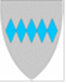 BEREDSKAPSPLAN SOLUND KOMMUNEBEREDSKAPSPLAN SOLUND KOMMUNEBEREDSKAPSPLAN SOLUND KOMMUNENr1TILTAKSKORT – LENGRE STRAUMUTFALLAjourførtMai 2013FaseTiltakAnsvarVarsling - informasjonSkaffe info om tidsperspektivVarsle beredskapsleiingaAdm.sjefOppstått hendingVurdere å samle beredskapsleiingaVurdere kor mykje hendinga påverkar eigen organisasjonStarte loggføringVurdere situasjonenOmfang, tidsperspektivSærleg sårbare einingar?Spesielle risikogrupper (eldre, sjuke/pleietrengande, åleinebuande…)Ressurslister (aggregat, sambandsutstyr..)Vurdere behov for å kalle inn ekstra personellVurdere alternative informasjonskanalarInformasjon om situasjonenInformasjon og kontaktkanalarVurdere oppsøkjande verksemdHeimetenestene..Friviljuge..Vurdere evakuering av spesielt sårbare grupperVurdere assistanse frå eksterne aktørarAdm.sjef/ordfBeredskaps-leiingaEtterarbeid rapportering Normalisering av driftEvaluering av situasjonshandteringa og beredskapsplanenBehov for justering?Rapportering til FylkesmannenBeredskaps- leiingaBEREDSKAPSPLAN SOLUND KOMMUNEBEREDSKAPSPLAN SOLUND KOMMUNEBEREDSKAPSPLAN SOLUND KOMMUNENr2TILTAKSKORT - EKSTREMVERAjourførtMai 2013FaseTiltakAnsvarVarsling - informasjonSkaffe info om tidsperspektivVarsle beredskapsleiingaKontrollere satelittelefonAdm.sjefOppstått hendingVurdere å samle beredskapsleiingaVurdere om/kor mykje ekstremvéret påverkar eigen organisasjonStarte loggføringVurdere situasjonen Omfang, tidsperspektivSærleg sårbare einingar?Spesielle risikogrupper (eldre, sjuke/pleietrengande, åleinebuande med tryggleiksalarm…)Ressurslister (sambandsutstyr..)Vurdere behov for å kalle inn ekstra personellVurdere ekstra tiltak ved evt fylgjeverknaderStraumutfall Stormflo Vurdere informasjon utsituasjonen, verknader, tidsperspektiv…Vurdere oppsøkjande verksemd til sårbare grupperHeimetenestene..Friviljuge..Vurdere evakuering Vurdere assistanse frå eksterne aktørarAdm.sjef/ordfBeredskaps-leiingaEtterarbeid rapportering Normalisering av driftEvaluering av situasjonshandteringa og beredskapsplanenBehov for justering?Rapportering til FylkesmannenBeredskaps- leiingaBEREDSKAPSPLAN SOLUND KOMMUNEBEREDSKAPSPLAN SOLUND KOMMUNEBEREDSKAPSPLAN SOLUND KOMMUNENr3TILTAKSKORT – BORTFALL TELE/DATAAjourførtMai 2013FaseTiltakAnsvarVarsling - informasjonSkaffe info om tidsperspektivVarsle beredskapsleiingaKontrollere satelittelefonAdm.sjefOppstått hendingVurdere å samle beredskapsleiingaVurdere kor mykje bortfallet påverkar eigen organisasjonStarte loggføringVurdere situasjonen (avheng av type bortfall)Omfang, tidsperspektivSærleg sårbare einingar?Spesielle risikogrupper (eldre, sjuke/pleietrengande, åleinebuande med tryggleiksalarm…)Ressurslister (sambandsutstyr..)Vurdere behov for å kalle inn ekstra personellVurdere informasjon utsituasjonen, tidsperspektiv…Vurdere oppsøkjande verksemd til sårbare grupperHeimetenestene..Friviljuge..Vurdere evakuering av spesielt sårbare grupperVurdere assistanse frå eksterne aktørarAdm.sjef/ordfBeredskaps-leiingaEtterarbeid rapportering Normalisering av driftEvaluering av situasjonshandteringa og beredskapsplanenBehov for justering?Rapportering til FylkesmannenBeredskaps- leiingaBEREDSKAPSPLAN SOLUND KOMMUNEBEREDSKAPSPLAN SOLUND KOMMUNEBEREDSKAPSPLAN SOLUND KOMMUNENr4TILTAKSKORT – BRANN PÅ SOLUNDHEIMENAjourførtMai 2013FaseTiltakAnsvarVarsling - informasjonVarsle beredskapsleiingaAdm.sjefOppstått hendingVurdere å samle beredskapsleiingaVurdere kor mykje hendinga påverkar eigen organisasjonStarte loggføringSkaffe oversikt over situasjonenSkadde/omkomne?Er alle komt over i sikker brannsone?Skadeomfang på bygg Konsekvens for drift – alternative bygg for mellombels drift?Sikre at informasjon vert gittVarsle pårørandeVurdere evakueringVurdere assistanse frå kriseteametVurdere assistanse frå eksterne aktørarAdm.sjef/ordfBeredskaps-leiingaEtterarbeid rapportering Normalisering av driftEvaluering av situasjonshandteringa og beredskapsplanenBehov for justering?Rapportering til FylkesmannenBeredskaps- leiingaBEREDSKAPSPLAN SOLUND KOMMUNEBEREDSKAPSPLAN SOLUND KOMMUNEBEREDSKAPSPLAN SOLUND KOMMUNENr5TILTAKSKORT – BRANN I KOMMUNALE BYGGAjourførtMai 2013FaseTiltakAnsvarVarsling - informasjonVarsle beredskapsleiingaAdm.sjefOppstått hendingVurdere å samle beredskapsleiingaVurdere kor mykje hendinga påverkar eigen organisasjonStarte loggføringSkaffe oversikt over situasjonenSkadde/omkomne?Skadeomfang på bygg Konsekvens for drift – alternative bygg for mellombels/langvarig drift?Sikre at informasjon vert gittVarsle pårørandeTrong for assistanse frå kriseteamet?Vurdere assistanse frå eksterne aktørarAdm.sjef/ordfBeredskaps-leiingaEtterarbeid rapportering Normalisering av driftEvaluering av situasjonshandteringa og beredskapsplanenBehov for justering?Rapportering til FylkesmannenBeredskaps- leiingaBEREDSKAPSPLAN SOLUND KOMMUNEBEREDSKAPSPLAN SOLUND KOMMUNEBEREDSKAPSPLAN SOLUND KOMMUNENr6TILTAKSKORT – STØRRE TRAFIKKULUKKEAjourførtMai 2013FaseTiltakAnsvarVarsling – informasjon om hendingVarsle beredskapsleiingaAdm.sjefOppstått hendingVurdere å samle beredskapsleiingaVurdere om/kor mykje hendinga påverkar eigen organisasjonStarte loggføringVurdere situasjonen Omfang, konsekvensSpesielle grupper råka?Vurdere ekstra tiltak ved evt fylgjeverknaderEigne tilsette involvert?Vurdere behov for å kalle inn ekstra personellVurdere behov for assistanse frå kriseteametVurdere informasjon utSituasjonen, verknaderVurdere assistanse frå eksterne aktørarAdm.sjef/ordfBeredskaps-leiingaEtterarbeid rapportering Normalisering av driftEvaluering av situasjonshandteringa og beredskapsplanenBehov for justering?Rapportering til FylkesmannenBeredskaps- leiingaBEREDSKAPSPLAN SOLUND KOMMUNEBEREDSKAPSPLAN SOLUND KOMMUNEBEREDSKAPSPLAN SOLUND KOMMUNENr7TILTAKSKORT – ULUKKE MED SKULESKYSS(veg og sjø)AjourførtMai 2013FaseTiltakAnsvarVarsling – informasjon om hendingVarsle beredskapsleiingaAdm.sjefOppstått hendingVurdere å samle beredskapsleiingaVurdere om/kor mykje hendinga påverkar eigen organisasjonStarte loggføringVurdere situasjonen Omfang, konsekvensSkadde/omkomne elevarEigne tilsetteVurdere behov for å kalle inn ekstra personell i situasjonenVurdere ekstra tiltak ved evt fylgjeverknaderVegstengingOljeutslepp Behov for ekstra personellAssistanse frå kriseteametVurdere informasjon utSituasjonen, verknaderVurdere assistanse frå eksterne aktørarDialog med vegvesenetOljevernberedskap Adm.sjef/ordfBeredskaps-leiingaEtterarbeid rapportering Normalisering av driftEvaluering av situasjonshandteringa og beredskapsplanenBehov for justering?Rapportering til FylkesmannenBeredskaps- leiingaBEREDSKAPSPLAN SOLUND KOMMUNEBEREDSKAPSPLAN SOLUND KOMMUNEBEREDSKAPSPLAN SOLUND KOMMUNENr8TILTAKSKORT – UTBROT AV SMITTSAME SJUKDOMMARAjourførtMai 2013FaseTiltakAnsvarVarsling - informasjonVarsle beredskapsleiingaAdm.sjefOppstått hendingVurdere å samle beredskapsleiingaVurdere kor mykje hendinga påverkar eigen organisasjonEr mange tilsette sjuke?Må avdelingar stengast?Starte loggføringVurdere situasjonenType sjukdom, smittekjeldeFase?Særleg sårbare einingar?Spesielle risikogrupper (eldre, sjuke/pleietrengande, åleinebuande…)Korleis oppretthalde viktige funksjonar ved fullt utbrotHalde kontakt med helsetenestaTilgang på vaksine/antiviraliaEr smittevernplanen sett i verk?Behandlingskapasitet Halde kontakt med eininganeKonsekvensBehov for å kalle inn ekstra personellGje relevant informasjon utSituasjon i/konsekvensar for kommunenTa høgde for sentrale føringar/rådVurdere assistanse frå eksterne aktørarAdm.sjef/ordfBeredskaps-leiingaEtterarbeid rapportering Normalisering av driftEvaluering av situasjonshandteringa og beredskapsplanenBehov for justering?Rapportering til FylkesmannenBeredskaps- leiingaBEREDSKAPSPLAN SOLUND KOMMUNEBEREDSKAPSPLAN SOLUND KOMMUNEBEREDSKAPSPLAN SOLUND KOMMUNENr9TILTAKSKORT – BÅTULUKKE I NÆROMRÅDETAjourførtMai 2013FaseTiltakAnsvarVarsling – informasjon om hendingEr ulukka meldt naudetatarVarsle beredskapsleiingaAdm.sjefOppstått hendingVurdere å samle beredskapsleiingaVurdere om/kor mykje hendinga påverkar eigen organisasjonStarte loggføringVurdere situasjonen Omfang, konsekvensSkadde/omkomne personar?Vurdere behov for å kalle inn ekstra personell i situasjonenVurdere ekstra tiltak ved evt fylgjeverknaderOljeutslepp Behov for ekstra personellAssistanse frå kriseteamet?Vurdere informasjon utSituasjonen, verknaderVurdere assistanse frå eksterne aktørarOljevernberedskap Adm.sjef/ordfBeredskaps-leiingaEtterarbeid rapportering Normalisering av driftEvaluering av situasjonshandteringa og beredskapsplanenBehov for justering?Rapportering til FylkesmannenBeredskaps- leiingaPlanEiningAjourført datoBrannvernplanAllePlanar som omhandlar:Alvorleg sjukdom/ulukke - barn og foreldreDødsfallVold/uønska adferdMobbing Utsette bornUlukker med barn eller tilsetteAndre alvorlege hendingarBruk av bassengetBarnehage og skuleHelseberedskapsplanSmittevernplanPandemiplanHelse og omsorgBrannordning for Solund kommuneInterkommunalt oljevern IUAKommunalt oljevern (under arbeid)Beredskapsplan Hardbakke VassverkPlan og utvikling